What is it?        Crafts, Bake Sale, Silent Auction and Auction!When is it?   Saturday September 05th 2020. 9 am- 2 pmWhere is it?  The Mormon Lake Fire StationAll proceeds from the Silent Auction and Auction go directly to the Mormon Lake Fire Department to help with equipment purchases, such as a Thermal Imaging Camera. (Donations Letters will be provided for Donated Auction Items)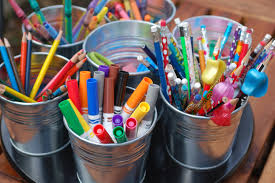 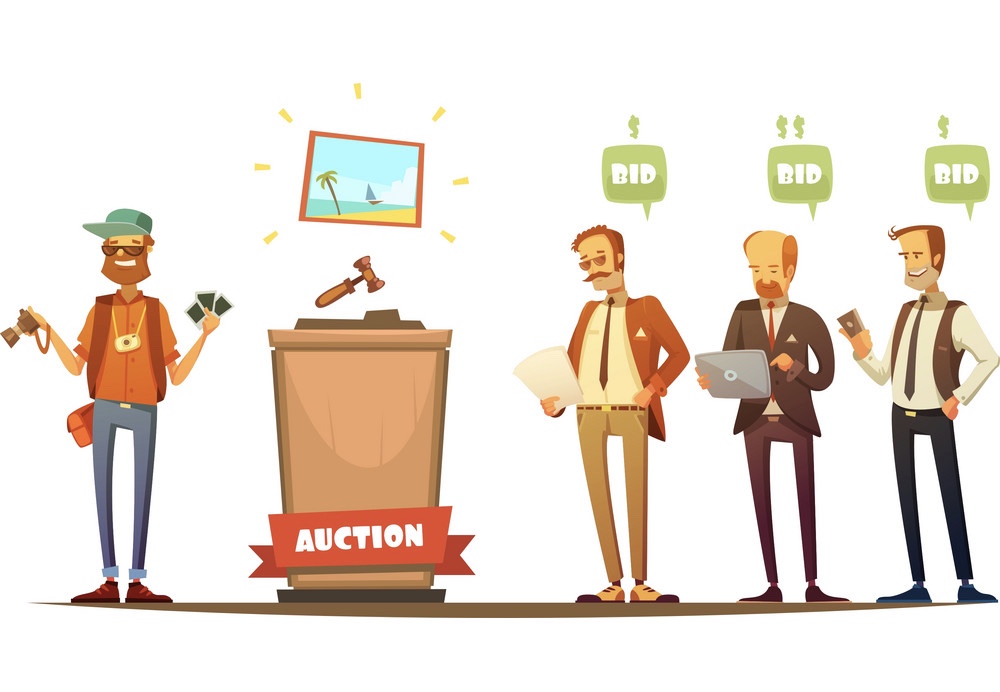 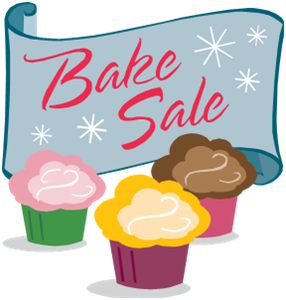 